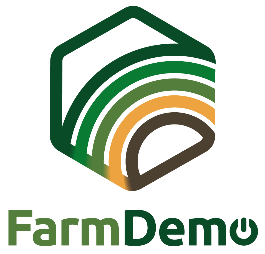 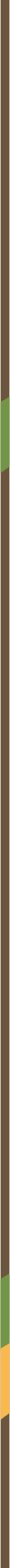 Формуляр за "информирано съгласие"Видеозаснемане за проект NEFERTITI финансиран по Програма Хоризонт 20202С подписването на този документ разбирам, че вид събитие на Дата на местоположение е част от проект NEFERTITI: Свързани в мрежи европейски ферми за стимулиране на взаимното обогатяване на знанията и използването на иновации чрез демонстрации.Разбирам, че взаимодействията между участниците в събитието могат да бъдат наблюдавани и заснети на видео и други цифрови записващи устройства.Разбирам, че тези записи могат да се използват за образователни цели, напр. разработването на курсове или информационни видеоклипове за широко използване по темата на събитието.Разбирам, че тези записи могат да бъдат анализирани от научните  работници, участващи в проект NEFERTITI, за да се разберат процесите на предаване на знания между участниците в събитието и да се увеличат знанията по темата на събитието.Освен това, аз разбирам, че тези записи ще бъдат споделени с партньорите по проект NEFERTITI и ще бъдат съхранявани в защитена с парола точка на споделяне. Разбирам, че отделни имена няма да се появяват в нито един доклад или публикация в резултат на това проучване.Разрешавам използването на данниte и записиte, както е описано по-горе, само за научни и образователни цели, също посочени по-горе.Аз знам, че по време на този проект съм свободен да оттегля съгласието си и да откажа записите по всяко време, и че това няма да доведе до никакви санкции или вреди за мен.От вас ако сте съгласни се изисква да подпишете копие на този формуляр за "информирано съгласие". Благодарим ви, че се съгласихте да участвате в това проучване.Допълнителни въпроси относно този проект са добре дошли и трябва да бъдат адресирани до:Име на отговорното лице – имейл адрес на отговорното лицеДата: …………………………………………………………………………………………………………………………………………….…………Подпис